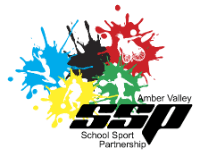 We welcome enquiries from everyone and value diversity in our workplaceJob Information PackJob Title: Apprentice PE and School Sports OfficerClosing Date:	Monday 3rd June 2019Interview Date: Wednesday 26th June 2019 and Wednesday 3rd July 2019Location: Amber ValleyAbout: Amber Valley School Sport Partnership (AVSSP) are a local non-for-profit organisation working in the borough of Amber Valley, looking to recruit a highly motivated team member.Amber Valley SSP CIO are committed to providing a quality service to its member schools which and adopts a strong approach to the safety of working with children.We are looking for an enthusiastic and dedicated apprentice teaching assistant/sports coach to join our team to help support children reach their full potential. The successful candidate will be working with children at KS1 (age 4-7) and KS2 (age 7-11). They will be kind, caring and determined to improve outcomes and aspirations for all children. They will also be able to use a range of strategies to support pupils learning and emotional and behavioural needs, working with individuals, small groups and classes as well as assisting at competitions. 

The role of Apprentice Teaching Assistant/Sports Coach will include:
Implement agreed range of activities with individuals/groups of children 
Management/preparation of resources to support an enabling learning environment, both indoors and outdoors 
Assist the teacher to deliver lessons and make assessments 
Supervise children during play activities To support the localised and centrally coordinated delivery of the national PE and Sport Premium funding Work with AVSSP to develop local schools with their PE and School Sport DevelopmentHelp to improve the quality of teaching and provision of school sport locally Support the delivery of competitions within the borough Key Relationships Headteachers, subject leaders and other staff in the local schools Responsible to AVSSP Managers and Trustees Responsible for maintaining the excellent relationships that have been built up by AVSSP with stake holders in the schools consisting of Headteachers, PE Coordinators Participate in relevant internal and external working groups/projects, services and initiatives to provide, information, advice and expertise on programme areas. Monday – Friday: 40hours per week which includes off the job trainingPay: £8112.00 equates to £156.00 per week Holiday entitlement: 30days Start date: Monday 2nd September Duration: 12 months contractClosing Date: Friday 14th June Interview dates: Wednesday 26th June 2019 and Wednesday 3rd JulyApplications: Fill out the application form found at avssp.co.uk and send to info@avssp.co.ukOff the job training – Level 2 teaching assistant qualification Various PE and Sport related qualifications and experience. Essential Desirable Evidence  Experience Ability to work across four key stages, 1 - 4 Experience of developing plans and strategies for improving participation.Have experience of working in the primary education sector. Experience of working with a diverse range of young people. Experience of working with school teachers and building and maintain relationships. Ability to work in school facilities and using school resources to maximise young peoples enjoyment of PE and School SportApplication and interview Skills and Knowledge Awareness of planning and assessment in PE Understanding the school day and functions of schoolsApplication and interview Personal effectivenessA fun individual with ability to bring personality to sessions taught providing dynamic and enthusiast delivery styleReliable and trustworthy showing professionalism at all times Keen interest in sports coaching, teaching and health and fitness Excellent time management Ability to work autonomously to meet service standards, targets and deadlines Proactive and self- motivated, able to work on own initiative Excellent communication and listening skills Commitment to collaborative working Ability to negotiate, persuade, build and maintain effective internal and external working relationships at all levels  Solution finder Negotiation and influencing skills. Ability to influence change. Application and interviewQualifications First Aid Training Full Driving license and access to drivingGood use of ICT Good use of email Application 